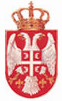 Република СрбијаОПШТИНА СВИЛАЈНАЦОПШТИНСКА УПРАВАБрој: 404-92/2022-IV/02Дана: 26.05.2022. годинеС в и л а ј н а цНа основу члана 3 Одлуке Скупштине општине Свилајнац о подстицању предузетништва кроз финансирање камате на кредите за 2022. годину („Службени гласник општине Свилајнац“, број 32/21), Општинска управа општине Свилајнац објављујеЈАВНИ ПОЗИВЗА ОСТВАРИВАЊЕ ПРАВА НА КОРИШЋЕЊЕ ПОДСТИЦАЈНИХ СРЕДСТАВАЗА ПРИВРЕДНИКЕ КРОЗ ФИНАНСИРАЊЕ КАМАТЕ НА КРЕДИТЕ ЗА 2022. ГОДИНУОдлуком су предвиђена подстицајна средства кроз финансирање камате на кредите за привреднике за обртна средства у циљу развоја предузетништва на територији Општине Свилајнац за 2022. годину и то за:-	20 привредника на износ кредита до 1.000.000,00 динара одобреног на 12 месеци, за обртна средства у предузетништву.-   финансирање камате на кредите за привреднике за обртна средства у циљу развоја предузетништва на територији Општине Свилајнац за 2022. годину вршиће се код пословне банке ''Banca Intesa'' ад Београд, Милентина Поповића 7Б  Нови Београд.ако је:Право на коришћење подстицајних средстава има физичко или правно лицеуписано у Регистар код Агенције за привредне регистре, са седиштем на територији општине Свилајнац,да делатност искључиво обавља на територији општине Свилајнац,да	је	измирио	обавезе	по	основу	јавних	прихода	буџета	општине Свилајнац.У складу са одредбама Закона о општем управном поступку, уз захтев се прилажу:доказ о упису у Регистар иуверење o измиреним обавезама.Захтеви се подносе Општинској управи општине Свилајнац најкасније до 30.06.2022. године.Коначну Одлуку о праву на коришћење подстицајних средстава, на предлог Комисије, у форми решења доноси Општинска управа општине Свилајнац.НАЧЕЛНИК ОПШТИНСКЕ УПРАВЕ   Ивана Пауновић, дипл. Правник,с.р.